2023г.ТИПОВОЙ ПЛАН ЗАСТРОЙКИАктуальный план застройки для проведения чемпионата вычерчивается в соответствии с принятыми в компетенции условными обозначениями, учитывая все позиции инфраструктурного листа с применением компьютерных программ. 	План застройки может иметь иную планировку, утвержденную главным экспертом площадки.Комнаты участников, экспертов, главного эксперта могут находиться в другом помещении, за пределами конкурсной площадки в шаговой доступности. Зона работы главного эксперта может размещаться как в отдельном помещении, так и в комнате экспертов.ТИПОВОЙ ПЛАН ЗАСТРОЙКИ  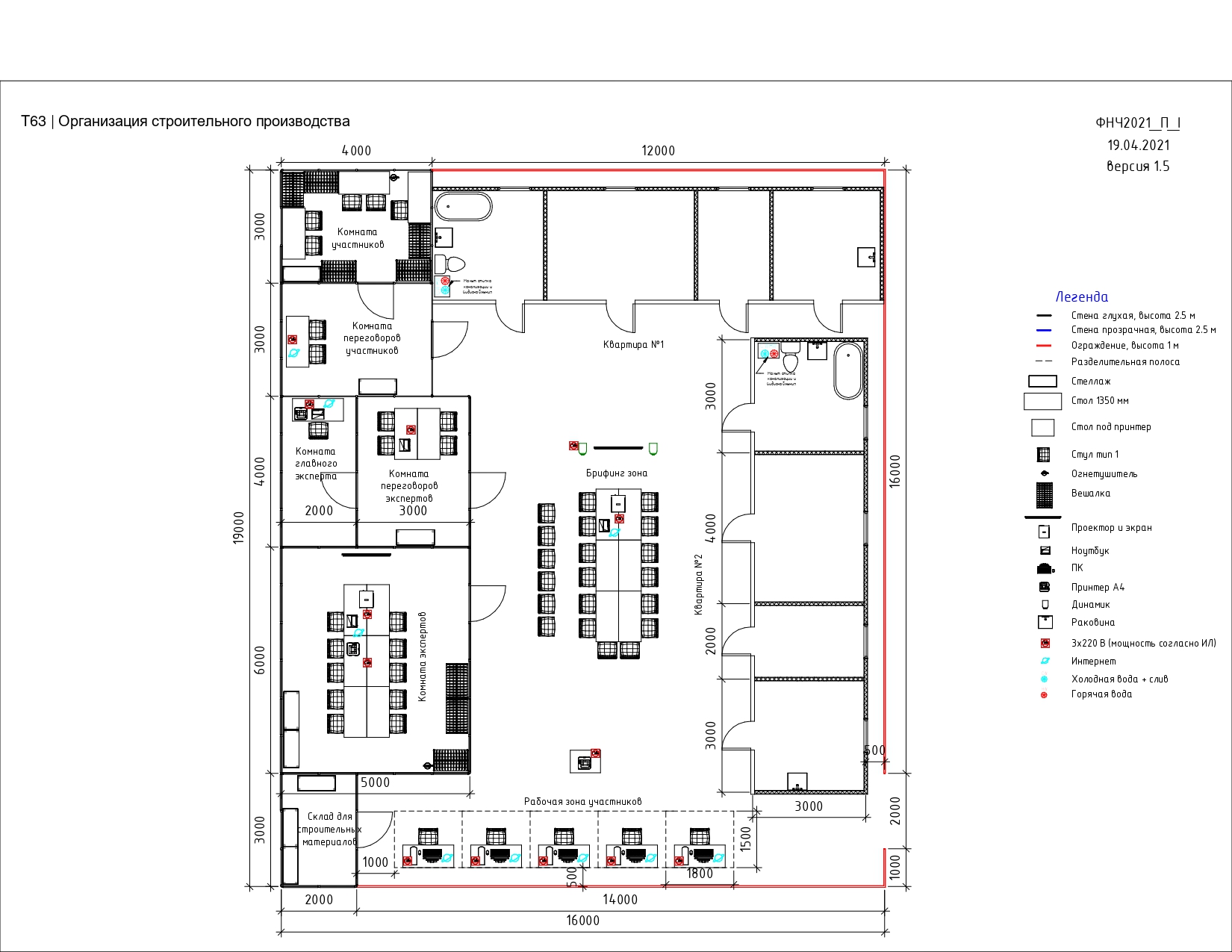 